                         This Week’s Specials: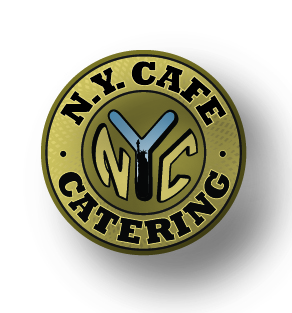 October 19th – October 23rdBiscuits & Gravy       $3.50Breakfast Bowl       $4.99Two Scrambled Eggs, Potatoes, Cheese & Your Choice of Bacon, Sausage or Ham ADD SAUSAGE GRAVY      $1.50Monday  (8:00am – 2:00pm)Special #1 French Dip     $9.99Oven Roasted Beef, Provolone & Whipped HorseradishServed with Au Jus, Pasta Salad & a SodaSpecial #2 Chicken Salad Croissant    $8.99Topped with Lettuce & TomatoServed with Pasta Salad & a SodaTuesday   (8:00am – 3:00pm)Special #1 Pastrami Rueben     $9.99Pastrami, Swiss, Thousand Island & SauerkrautOn Rye Served with Potato Salad & a SodaSpecial #2 Chicken Steak    $9.99With Your Choice of ToppingsServed with Potato Salad & a SodaWednesday (8:00am – 3:00pm)Special #1 Lomo Platter     $9.99Lomo Saltado Served withRice & a Side SaladSpecial #2 Fried Chicken Wrap    $9.99Fried Chicken Chunks, Lettuce, Tomato, Cheese &Ranch in a Tortilla Served with Pasta Salad & a SodaThursday (8:00am – 3:00pm)Special #1 Cuban Sandwich     $9.99Thinly Sliced Pork & Ham, Swiss, Pickles & a Mojito SpreadGrilled Served with Potato Salad & a SodaSpecial #2 Turkey Club     $9.99Turkey, Lettuce, Tomato, Bacon & Mayo onWhite or Wheat Served with Potato Salad & a SodaFriday (8:00am – 2:00pm)Special #1 Chili Burger     $9.99Angus Burger Topped with Chili, Cheese & OnionsServed with Pasta Salad & a SodaSpecial #2 Hot Ham & Cheese      $9.99Grilled Ham, Lettuce, Tomato, Cheese & Honey MustardServed with Pasta Salad & a Soda